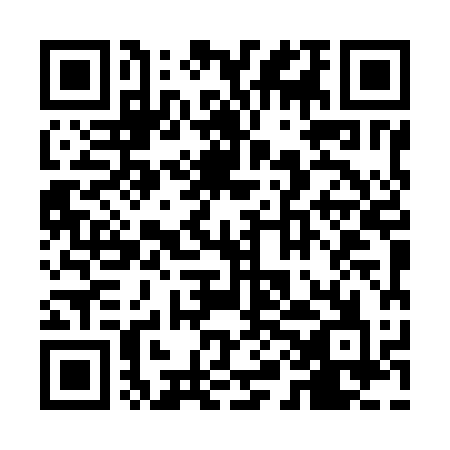 Ramadan times for Bayok, CameroonMon 11 Mar 2024 - Wed 10 Apr 2024High Latitude Method: NonePrayer Calculation Method: Muslim World LeagueAsar Calculation Method: ShafiPrayer times provided by https://www.salahtimes.comDateDayFajrSuhurSunriseDhuhrAsrIftarMaghribIsha11Mon5:215:216:3012:323:456:346:347:3912Tue5:205:206:2912:313:456:336:337:3813Wed5:205:206:2912:313:446:336:337:3814Thu5:195:196:2812:313:436:336:337:3815Fri5:195:196:2812:303:426:336:337:3816Sat5:195:196:2812:303:426:336:337:3817Sun5:185:186:2712:303:416:336:337:3818Mon5:185:186:2712:303:406:336:337:3819Tue5:175:176:2612:293:396:336:337:3820Wed5:175:176:2612:293:386:326:327:3721Thu5:165:166:2512:293:386:326:327:3722Fri5:165:166:2512:283:376:326:327:3723Sat5:155:156:2412:283:366:326:327:3724Sun5:155:156:2412:283:356:326:327:3725Mon5:145:146:2312:283:346:326:327:3726Tue5:145:146:2312:273:336:326:327:3727Wed5:135:136:2312:273:326:316:317:3728Thu5:135:136:2212:273:316:316:317:3629Fri5:125:126:2212:263:306:316:317:3630Sat5:125:126:2112:263:306:316:317:3631Sun5:115:116:2112:263:296:316:317:361Mon5:115:116:2012:253:286:316:317:362Tue5:105:106:2012:253:276:316:317:363Wed5:105:106:1912:253:266:306:307:364Thu5:095:096:1912:253:266:306:307:365Fri5:095:096:1912:243:276:306:307:366Sat5:085:086:1812:243:276:306:307:367Sun5:085:086:1812:243:286:306:307:358Mon5:075:076:1712:233:286:306:307:359Tue5:075:076:1712:233:296:306:307:3510Wed5:075:076:1612:233:296:296:297:35